               BOSNA I HERCEGOVINA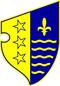 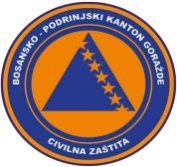                FEDERACIJA BOSNE I HERCEGOVINE               BOSANSKO-PODRINJSKI KANTON GORAŽDE                Kantonalna uprava civilne zaštiteKANTONALNI OPERATIVNI CENTARBroj:17-40-1-25/22Goražde, 26.01.2022.godine. Na osnovu člana 152. Zakona o zaštiti i spašavanju ljudi i materijalnih dobara od prirodnih i drugih nesreća ("Službene novine Federacije Bosne i Hercegovine", broj: 39/03, 22/06 i 43/10), a u vezi sa čl. 12. i 14. Pravilnika o organizovanju i funkcionisanju operativnih centara civilne zaštite ("Službene novine Federacije Bosne i Hercegovine", broj 09/19), dostavljamo Vam:R E D O V N I   I Z V J E Š T A JNa području BPK Goražde u posljednja 24 sata zabilježeno je slijedeće:	  Prema informaciji dobijenoj od Urgentnog centra Kantonalne bolnice Goražde, u posljednja 24 sata u Urgentnom centru obavljeno je 29 pregleda. Pored toga izvršena su i 7 prijema pacijenata kiji su zadržani u Kantonalnoj bolnici Goražde radi daljeg liječenja.. 	  Vodastaji svih vodotokova na području BPK Goražde su stabilni, u granicama za ovo doba godine i nema nikakvih opasnosti od poplava.	  Nije zabilježena pojava novih, niti aktiviranja postojećih klizišta.	  Zabilježene su izrazito niske temperature vazduha (oko -20°C u Prači) pa se saobraćaj odvija usporeno posebno na Barama i prevoju Hranjen.	            	          Kada je riječ o vodosnadbjevanju na području BPK Goražde, u posljednja 24 sata nije bilo prekida u snadbjevanju stanovništva vodom.	           	           Prema informaciji Elektrodistribucije-poslovna jedinica Goražde nije bilo prekida u napajanju električnom energijom na području BPK-a Goražde. 	           Prema informacijama koje smo dobili od Direkcije za ceste BPK Goražde, regionalni putevi R-448 Podkozara-Goražde-Hrenovica i R-448A Osanica-Ilovača-Prača su prohodni, zimske službe su na terenu, saobraćaj se odvija bez posebnih poteškoća. Zbog poledice na na pojedinim dijelovima cesta uslijed izrazito niskih temperatura vozači se mole za oprez.DNEVNI IZVJEŠTAJo epidemiološkoj situaciji u vezi COVID-19 na području BPK GoraždeIzvještaj za dan: 25.01.2022.godine- Zaključno sa 25.01. pod zdravstvenim nadzorom je 719 osoba sa područja BPK Goražde.  -  Dana 25.01. bila su uzorkovanja materijala kod 86 osoba, 64 Dom zdravlja Goražde,  14 u Kantonalnoj bolnici Goražde, 3 Ustikolina, 2 Prača i 2 Eurofarm.- Završena su testiranja i prema rezultatima 46 (četrdeset šest) osoba je pozitivno na COVID-19.Gorazde, 42 iz Gorazda i 3 iz Ustikoline i 1 Prača. -  U protekla 24 h oporavljeno je 40 osoba od COVID -19. - Zaključno sa 25.01. na području BPK Goražde 380 (tri stotine i osamdeset ) je aktivno zaraženih osoba koronavirusom (COVID-19), oporavljeno je ukupno 2848 osoba, a 115 osoba su preminule (105 iz Goražda, 7 iz Ustikoline, 3 iz Prače). - Trenutno je 27 osoba na bolničkom liječenju, 23 u Sarajevu, 4 Vanbolnički izolatorij.DOSTAVLJENO :                                                                  DEŽURNI OPERATIVAC   1. Premijerki Vlade BPK Goražde,                 			      Fahrudin Bezdrob2. Direktoru KUCZ BPK Goražde i 		     	                 3. a/a.-                                                                                     odHHHHJHHHhjsdkjkfeklAdresa: Ul. 1. Slavne višegradske brigade 2a, 73000 Goražde, BiH   Tel: 038 224 027, Fax: 038 228 729, mail: kocbpk@gmail.com